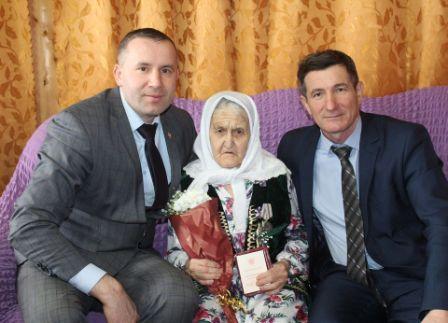 Калимуллина Гельзиан Калимулловна 21.04.1928 года рождения.Родилась Гельзиан апа в селе Новые Чукалы, Вышла замуж за нашего односельчанина. Прожили и проработали  всю жизнь в селе.  Проработала в колхозе «Чишмя» на разных работах, на ферме, в обработке свеклы,  на зернотоке и т.д. Проживает сейчас Гельзиан Калимулловна с дочерью.